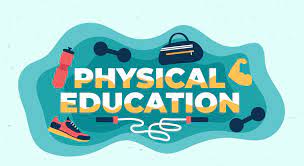 Please be prepared for PE days, PE shoes and appropriate clothing for exercise. Thank you!MondayMr. Dimick- 9:10-9:55Mr. Munoz- 9:55-10:40Ms. Munoz- 10:40-11:25Mrs. Campbell- 1:15-2:00Ms. Smith- 2:10-2:55Mrs.Chandler- 2:55-3:40TuesdayMrs. Rector-2:55-3:40WednesdayMrs. Weersing- 9:10-9:55Mrs. Geer- 9:55-10:40                               Mrs. Dykman- 10:40-11:25Mrs. VanLonkhuyzen- 1:15-2:00Ms. Isherwood- 2:10-2:55Ms. Argiero- 2:55-3:40FridayMs. Mynda- 9:10-9:55Mr. Cavasos- 9:55-10:40Mrs. Wilson- 10:40-11:25Ms. VanTuinen- 1:15-2:00Mrs. Ferguson- 2:10-2:55Ms. Hebert- 2:55-3:40